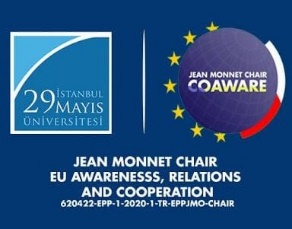 İstanbul 29 Mayıs ÜniversitesiSosyal Hizmet BölümüGüz 2021SHZ 321 Göçmen ve Sığınmacılarla Sosyal HizmetDr. Selen Artan-BayhanEposta adresi: zsbayhan@29mayis.edu.trPerşembe / 14:00-17:00    Ofis Saati: Çarşamba 14:00 (lütfen önceden eposta ile haber verin) Dersin TanımıBu ders, öğrencilere göç olgusuna dair kavramsal ve kuramsal bir çerçeve sunmayı amaçlamaktadır. Derste Türkiye ve dünyadaki göç ve göçmenliğe yönelik politikalar, sığınmacı ve mülteciler, göçmenlerin bulundukları toplumda yaşadıkları muhtemel sorunlar, göçmen asimilasyonu ve entegrasyonu kavramları, Türkiye’den giden göçün tarihsel arka planı, Türkiye’ye yönelik yeni ve eski göç hareketleri, göç ve toplumsal cinsiyet ilişkisi, göç alan bir metropol olarak İstanbul gibi çeşitli konular ele alınmaktadır. Dersin sonunda öğrencilerin göçün kavramsal ve kuramsal çerçevesini öğrenmesinin yanı sıra, dünya genelinde ve Türkiye özelinde yaşanan göç hareketlerine yönelik kapsamlı bilgi sahibi olması hedeflenmektedir. NotlandırmaBu dersten not almak için öğrenciler aşağıdaki gereklilikleri yerine getirmek zorundadır. Derse Katılım (10%): Öğrencilerin derse katılımı zorunludur. Öğrencilerin derse o haftaya ait tüm okumaları yapmış olarak gelmesi ve dersin işleyişine katılması beklenir.  Vize Sınavı (30%): Öğrenciler vize sınavına girecektir. Sınav kompozisyon şeklinde olacaktır. Grup Ödevi (20%): Öğrenciler, göçle ilgili seçtikleri bir konu üzerinden grup dönem ödevi hazırlayacaktır. Araştırma bulgularını hazırladıkları PowerPoint sunum ile derste anlatacaklardır. Final (40%): Öğrenciler dönem boyunca işlenmiş tüm konulardan sorumlu oldukları final sınavına girecektir. Sınav kompozisyon şekilde olacaktır.Ders İçeriği1.Dersin tanıtımı(29.09.2022)2Göç Çalışmalarında Temel Kavramlar (I)(06.10.2022)Castles, Stephen, ve Mark J. Miller. 2008. “Birinci Bölüm: Giriş,” ve “İkinci Bölüm: Göç Süreci ve Etnik Azınlıkların Oluşumu,” Göçler Çağı: Modern Dünyada Uluslararası Göç Hareketleri içinde. İstanbul: İstanbul Bilgi Üniversitesi Yayınları, sf. 3-66.Abadan-Ünat, Nermin. 2002. “Birinci Bölüm: Uluslararası Göçün Kuram ve Kavramları,” Bitmeyen Göç: Konuk İşçilikten Ulus-ötesi Yurttaşlığa içinde. İstanbul: İstanbul Bilgi Üniversitesi Yayınları, sf. 3-25.3Göç Çalışmalarında Temel Kavramlar (II) (13.10.2022)Castles, Stephen, ve Mark J. Miller. 2008. “Üçüncü Bölüm: 1945 Öncesi Uluslararası Göç” ve “Dördüncü Bölüm: 1945 Sonrası Çok Gelişmiş Ülkelere Göç,” Göçler Çağı: Modern Dünyada Uluslararası Göç Hareketleri içinde. İstanbul: İstanbul Bilgi Üniversitesi Yayınları, sf. 69-127.4Göçmen Entegrasyonu (I)(20.10.2022)Castles, Stephen, ve Mark J. Miller. 2008. “Beşinci Bölüm: Devlet ve Uluslararası Göç,” Göçler Çağı: Modern Dünyada Uluslararası Göç Hareketleri içinde. İstanbul: İstanbul Bilgi Üniversitesi Yayınları, sf. 131-171.Kaya, Ayhan. 2015. “Euro-Türkler, Kuşaklararası Farklılıklar, İslam ve Entegrasyon Tartışmaları,” Göç Araştırmaları Dergisi, 1(1):44-79.5(27.10.2022)Film AnaliziGrup Ödevi Öneri Teslimi!!6Göçmen Entegrasyonu (II)(03.11.2022)Castles, Stephen, ve Mark J. Miller. 2008. “Onuncu Bölüm: Yeni Etnik Azınlıklar ve Toplum,” Göçler Çağı: Modern Dünyada Uluslararası Göç Hareketleri içinde. İstanbul: İstanbul Bilgi Üniversitesi Yayınları.Güler, Hasan. 2013. “Ağrılı Göçmenlerin Fransa’ya Tutunma Stratejileri,” Sosyoloji Dergisi, 3(27): 295-315.7Türkiye’den Göç (I): Tarihsel Arka Plan(10.11.2022)Abadan-Ünat, Nermin. 2002. “İkinci Bölüm: Türk Dış Göçünün Aşamaları,” Bitmeyen Göç: Konuk İşçilikten Ulus-ötesi Yurttaşlığa içinde. İstanbul: İstanbul Bilgi Üniversitesi Yayınları, sf. 29-91.İçduygu, A., Sirkeci, İ. 1999. “Cumhuriyet Dönemi Türkiye’sinde Göç Hareketleri,” 75 Yılda Köyden Şehirlere içinde. İstanbul: Tarih Vakfı Yayınları. sf. 249-268.8Ara Sınav Haftası9Türkiye’den Göç (II): Göçmenlik Deneyimleri(24.11.2022)Akyol, Feyza Ak. “Parçalanmış Kimlikler: Fransa’daki Göçmen Türk Kadınlarının Özel-Kamusal Stratejileri,” Entegrasyonun Ötesinde: Türkiye’den Fransa’ya Göç ve Göçmenlik Halleri, İstanbul Bilgi Üniversitesi Yayınları, sf. 223-234.Çağlar, Ayşe. 2002. “İki Elde Bir Sehpa,” Kültür Fragmanları içinde. İstanbul: Metis. sf. 293-320.10Sığınmacılar ve Mülteciler(01.12.2022)Biner, Özge. 2013. Türkiye’de Mültecilik: İltica, Geçicilik ve Yasallık – “Van Uydu Şehir Örneği, İstanbul Bilgi Üniversitesi Yayınları, sf. 11-47.Terzioğlu, Ayşegül. 2015. “Hep Bu Suriyeliler Yüzünden,” Toplum ve Bilim 134(1):102-118.11Türkiye’ye Göç (I): Tarihsel Arka Plan ve Göçmen Grupları(08.12.2022)Danış, Didem, Ayşe Parla. 2009. “Nafile Soydaşlık: Irak ve Bulgaristan Türkleri örneğinde göçmen, dernek ve devlet,” Toplum ve Bilim, sayı 114, sf. 131-158.Bozok, Nihan, Mehmet Bozok. 2018. “Göçmen İstekleri” Yaklaşımı Işığında Beykoz, Karasu Mahallesi’ndeki Refakatsiz Afgan Göçmen Çocukların Yaşamlarını Sürdürme Mücadeleleri, Moment Dergi, sf. 416-440.12Türkiye’ye Göç (II): Sınırlar(15.12.2022)Kaşlı, Zeynep. 2014. “Kimine duvar kimine komşu kapısı: Türkiye-Yunanistan sınırının seçici geçirgenliği,” Toplum ve Bilim, Sayı 131, sf. 44-67.Akyüz, Latife. 2014. “Liminal alanlar olarak sınırlar: Türkiye-Gürcistan sınırında ekonomik yaşam ve etnik kimliklerin sınır deneyimleri,” Toplum ve Bilim, Sayı 131, sf. 84-103.13Afrikalı Göçmenler(22.12.2022)Coşkun, Emel.2017. “Fuhuşa giden yolda kâğıtsız göçmen kadınlar,” Toplum ve Bilim, sayı 141, sf. 194-219.Şimşek, Doğuş. 2019. “İstanbul’daki Afrikalı Göçmenlerin Gündelik Irkçılık Deneyimleri,” Mukaddime, 10(1), 233-248.14(29.12.2022)Öğrenci Sunumları15(05.01.2023)Öğrenci Sunumları